THE LEGAL AID SOCIETY OF                      MID-NEW YORK, INC.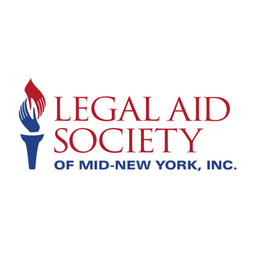 (LASMNY)LASMNY IS HIRING IMMEDIATELY! Attorneys and Law Graduates!Employment opportunities are available in all office locations:                        Binghamton, Oneonta, Oswego, Syracuse, Utica or Watertown.                                             Travel may be required.Practice areas include: Eviction Defense, Disability Advocacy (DAP), Foreclosure,                                      			        HelpLine and Domestic Violence (DV).LASMNY offers a generous benefit package, effective as of date of hire. Interested, qualified applicants should apply by providing a cover letter, resume, writing sample and contact information, including email address, for (3) professional references to jobs@lasmny.org.Salary:  Admitted to the NYS Bar:  Estimated salary range is $60,000 - $90,540.  DOE                      Law Graduate: Estimated salary range is $58,000 - $59,000.  DOEMission Statement: LASMNY’s Mission is to provide free legal assistance to low-income people facing civil, legal problems that impact the basic needs of life. Through legal advice, emergency legal services and representation, LASMNY helps low-income people stabilize their finances, protect themselves and their children from Domestic Violence (DV), obtain access to health care, avoid homelessness as a result of wrongful evictions, protect the family home from foreclosure and target specific vulnerable populations with our services such as senior citizens, victims of domestic violence (DV), people with disabilities, refugees and immigrants, and veterans.